  			     Theme 12		    	    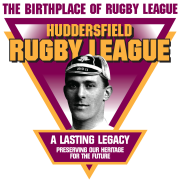 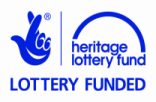 Creating a Match Day ProgrammeClass Assessment SheetAssessment CriteriaChildren who excelledChildren who achievedChildren working towardsEnglishEnglishEnglishEnglishSpoken English: Contributing to group and classdiscussion and interactionWriting: factual/explanatory/descriptive/creativeWriting: Editing the match day programmeHistoryHistoryHistoryHistoryResearching and retrieving informationInformation and Communication TechnologyInformation and Communication TechnologyInformation and Communication TechnologyInformation and Communication TechnologyTyping accurate text using Microsoft Word/ publishing programArt and DesignArt and DesignArt and DesignArt and DesignSelecting and/or creating images that support features in the match day programmeInformation and Communication Technology; Art and DesignInformation and Communication Technology; Art and DesignInformation and Communication Technology; Art and DesignInformation and Communication Technology; Art and DesignDesigning layout of match day programme